Školní vzdělávací program pro školní družinuZŠ a MŠ Štěpánovice 2023/24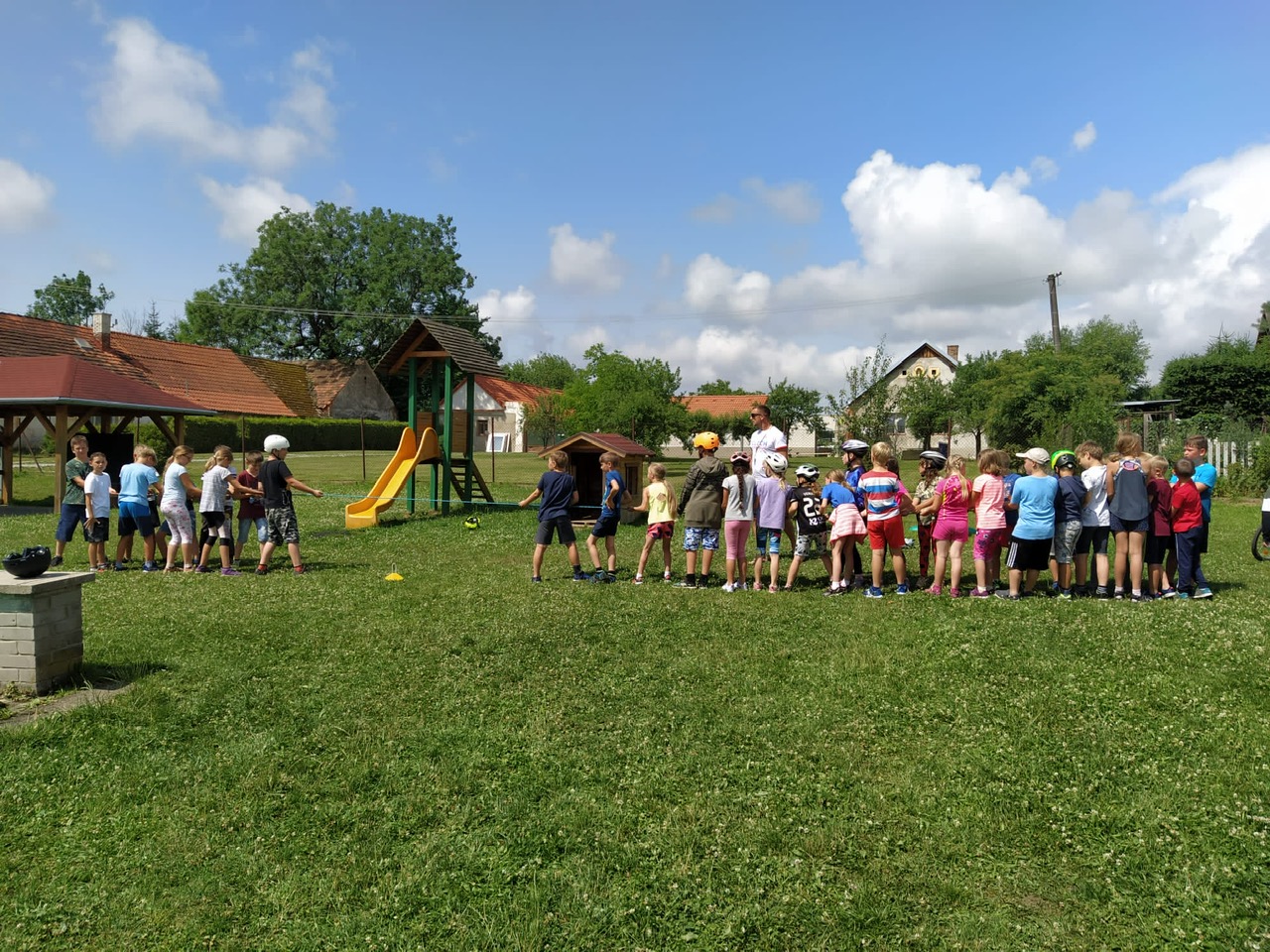                                                                                                                          Společný cíl: Spokojené a hravé dítě v přátelském kolektivuZpracovali: Mgr. Jan Mraček, Mgr. Adéla RodováŠKOLNÍ DRUŽINA PŘI ZÁKLADNÍ ŠKOLE VE ŠTĚPÁNOVICÍCH NOVÁ 166, ŠTĚPÁNOVICEVÝCHOVNÉ VZDĚLÁVACÍ PROGRAM1. IDENTIFIKAČNÍ ÚDAJE2. OBECNÁ CHARAKTERISTIKA2.1 Počet oddělení, rozdělení tříd 2.2 Personální podmínky 2.3 Materiální a ekonomické podmínky 2.4 Bezpečnost a ochrana zdraví 2.5 Přijímání dětí do ŠD, přihlášky, poplatky 3. ORGANIZACE VZDĚLÁVÁNÍ VE ŠD 3.1 Provoz a skladba 3.2 Časový plán 4. VZDĚLÁVACÍ OBSAH 4.1 Konkrétní cíle vzdělávání - obsahové vymezení 4.2 Vzdělávací oblasti 4.3 Formy a metody práce 4.4 Klíčové kompetence 5. ROČNÍ PLÁN – TEMATICKÉ CELKY 6. EVALUACE 1. IDENTIFIKAČNÍ ÚDAJE Adresa: ZŠ a MŠ Štěpánovice, Nová 166, Štěpánovice, 373 73 Ředitel: Mgr. Sylvie Sedláčková Vychovatelé: Mgr. Jan Mraček, Mgr. Adéla Rodová Telefonní čísla:  723 886 375 (základní škola)         E-mail:   zsstepanovice@email.cz Počet oddělení:  I. Mgr. Adéla Rodová		        II. Mgr. Jan Mraček Věk žáků: 6–12 let (1.-5. třída) Provoz ŠD: ranní družina (6,15 – 7,50 hodin) odpolední družina (11,45 – 16,30 hodin)           Školní družina je zřízena dle zákona č. 561/2004 Sb., o předškolním, základním, středním, vyšším odborném a jiném vzdělávání a řídí se dle vyhlášky MŠMT č. 74/ 2005 Sb., o zájmovém vzdělávání.        Školní družina realizuje výchovu vzdělávání a zájmovou činnost mimo vyučování. Činnosti probíhají formou pravidelných nebo příležitostných aktivit z oblasti vzdělávací, odpočinkové, rekreační a zájmové činnosti ŠD, umožňuje žákům přípravu na vyučování. Práce ŠD je zcela samostatnou oblastí výchovně - vzdělávací činností a řídí se specifickými požadavky a pravidly pedagogiky volného času.Platnost dokumentu od 4. 9. 2023Podpis ředitele:				 Razítko školy:2. OBECNÁ CHARAKTERISTIKA2.1 Počet oddělení, rozdělení tříd ŠD má 2 oddělení I. oddělení – Mgr. Adéla Rodová II. oddělení – Mgr. Jan Mraček2.2 Personální podmínky Vychovatelé ŠD: Mgr. Jan Mraček, Mgr. Adéla RodováVychovatel je iniciátorem a průvodcem dítěte při činnostech, které motivuje, navozuje přímo nebo nepřímo řídí a hodnotí. Probouzí v dětech zájem o okolí, sociální kontakty, komunikaci, chuť dívat se kolem sebe a dané podněty vnímat. Podněcuje přirozenou zvídavost dětí, chuť objevovat i odvahu projevit se a ukázat, co všechno zvládne. Tyto žádoucí projevy ocenit a chválit. 2.3 Materiální a ekonomické podmínky ŠD je součástí ZŠ. Využívá pro svou činnost 2 třídy ZŠ, které jsou prostorné, světlé a útulné. V každém oddělení je část pokryta kobercem, který je využíván především k odpočinkovým činnostem. Pro zájmovou - rukodělnou aktivitu je místnost vybavena stolečky a židličkami. Ve ŠD je dostatek her a hraček i dalších pomůcek. Během roku jsou potřeby k jednotlivým činnostem průběžně dokupovány. Výzdoba je často aktualizována podle programových bloků. Děti jsou vedeny k šetrnému zacházení her, hraček, sportovního náčiní aj. pomůcek. 2.4 Bezpečnost a ochrana zdraví Žáci jsou na začátku, v průběhu i na konci školního roku seznamováni s možnými riziky pohybu v určitém prostředí, s možnými následky různých činností, se správnými způsoby používání nástrojů a jsou soustavně poučováni o zásadách správného chování nejen ve škole, ale také na veřejnosti. Družina je vybavena dostupně umístěnou lékárničkou.2.5 Přijímání dětí do ŠD, přihláškyŽáky všech tříd přihlašují do ŠD rodiče při zápisu do školy. Do ŠD může být žák přihlášen během celého školního roku. O přijetí rozhoduje ředitel školy. Při nástupu žáka do ŠD vyplní rodiče zápisní lístek, na kterém uvedou důležité informace pro vychovatele – rozsah docházky, způsob odchodu, telefonní číslo, adresu. Žák se ze ŠD s písemným souhlasem rodičů může kdykoliv během školního roku odhlásit.3. ORGANIZACE VZDĚLÁVÁNÍ VE ŠD 3.1 Provoz a skladba ŠD je v provozu ráno od 6,15 do 7,50 hodin a odpoledne od 11,45 do 16,30 hodin. Režim dne je společný pro všechna oddělení, je stanovený s ohledem na psychohygienické podmínky. Jeho uspořádání dává možnost pružně reagovat na individuální potřeby aktivity i odpočinku u jednotlivých žáků. Také umožňuje organizaci činností v průběhu dne pružně přizpůsobit potřebám a aktuální situaci, reaguje i na neplánované situace v družině. Důraz je kladen na odpočinkové a rekreační činnosti. Žáci jsou podněcováni k vlastní aktivitě, tyto aktivity probíhají formou individuální, skupinové nebo frontální činnosti. Snahou je pobývat co nejdelší čas venku. 3.2 Časový plán Časový plán je připraven na 1 rok. Ranní činnosti jsou klidné a nenáročné, odpočinkového zaměření, probíhají spíše individuální formou. Děti přicházejí průběžně. Odpočinkové činnosti jsou klidové aktivity spontánních či nabízených činností na odstranění únavy a regeneraci duševních a fyzických sil, žáci sami volí k těmto činnostem optimální polohu. Rekreační činnosti slouží k regeneraci sil, zařazují se do nich pohybové aktivity a pobyt venku. Zájmové činnosti umožňují žákům seberealizaci, poznávání a rozvoj dovedností. Dominující je vlastní aktivita žáků, která jim přináší radost a uspokojení. Činnosti probíhají organizovaně či spontánně ve skupinách či individuálně. Příprava na vyučování probíhá nenásilnou formou v průběhu celého dne formou her, vycházek, četby, besed aj. Pobyt žáků v družině provází řada režimových momentů – přechody, převlékaní, oběd ve školní jídelně apod. Snahou je, aby probíhaly s co nejmenším úsilím, bez stresů a žáci je vykonávali automaticky. Zájmové kroužky probíhají v rámci ŠD od října do května, a to: Pondělí	- Sborový zpěv – Mgr. Markéta ČápováČtenářský kroužek – Mgr. Adéla RodováÚterý 		 – Výtvarný kroužek – Mgr. Adéla Rodová Středa	- Sportovní kroužek – Mgr. Jan MračekČtvrtek	 – Počítačový kroužek – Mgr. Jan Mraček 4. VZDĚLÁVACÍ OBSAH 4.1 Konkrétní cíle vzdělávání - obsahové vymezení - rozvíjí svou osobnost po stránce poznání, vybavují se sociálními, mravními a duchovními hodnotami, jak pro osobní tak pro společenský život- rozvíjí všeobecné vzdělání, získané v době vyučování - chápe a uplatňuje zásady, práva a svobody v kolektivu dětí - utváří si kladné postoje k národní a státní příslušnosti, respektuje ostatní národnostní kultury - chápe a uplatňuje rovnost dívek a chlapců - uplatňuje zásady správného chování - zná zásady dodržování bezpečnosti a ochrany zdraví 4.2 Vzdělávací oblasti Člověk a jeho svět: poznávání nejbližšího okolí, organizace školy, družiny, určení významných objektů, popř. jejich návštěvy (knihovna, požární zbrojnice, Obecní úřad atd.), orientace v prostoru, bezpečnost na cestě do školy, na vycházkách, dopravní výchova. Člověk a společnost: osvojování zásad vhodného společenského chování (tolerance, empatie, vzájemná úcta, komunikace, stolování, prevence šikany), zařazování prvků mediální výchovy. Člověk a příroda: vycházky a pobyty v přírodě, pozorování změn v přírodě, využívání encyklopedií, péče o pokojové květiny, ekologická výchova, ochrana přírody. Člověk, umění a kultura: kultura chování, stolování, oblékání, rozvoj poznání, vnímání a prožívání krásy v denním životě, v přírodě, ve společenském a pracovním prostředí, v chování a jednání lidí, umělecké tvorbě. Člověk a zdraví: poznávání sebe sama, poučení a péče o zdraví, nemocech, zdravotní prevence, osobní hygiena a čistota, poučení o úrazech a jejich předcházení, ošetření drobných poranění (besedy a praktická cvičení), nové pohybové hry v místnosti, na hřišti a v terénu, relaxační cvičení, dodržování pitného režimu, otužování, znalost telefonních čísel – záchranné služby, hasičů a policie. Člověk a práce: návyky sebeobsluhy a zručnosti při manipulaci s drobným materiálem, příprava na vyučování, individuální a skupinová práce, dokončení započatých činností 4.3 Formy a metody práce 1) Pravidelná výchovná, vzdělávací a zájmová činnost: - pravidelná činnost přihlášených žáků dle programu oddělení - zájmové kroužky 2) Příležitostná výchovná, vzdělávací, zájmová a tematická rekreační činnost: - přednášky, besedy, výstavy, exkurze, slavnosti, besídky, divadelní představení, sportovní akce, …3) Spontánní činnosti: - ranní a konečné hry - odpolední, klidové činnosti - pobyt venku 4.4 Klíčové kompetence Činnost ve ŠD vede ke komplexnímu působení, navazuje na působení v mateřské školce, úzce spolupracuje s třídním učitelem. Kompetence k učení: - dokáže hodnotit své výkony, spontánně a vědomě je uplatňovat v práci Kompetence k řešení problémů: - všímá si dění a problémů, které jsou motivací při řešení logických postupů - chápe, že vyhýbání se problémům nevede k cíli - rozlišuje správná a chybná rozhodnutí Kompetence komunikativní: - ovládá řeč, vhodně vyjadřuje myšlenky, odpovědi na otázky i své pocity - bez ostychu komunikuje s vrstevníky i dospělými Kompetence personální a sociální: - rozpozná vhodné a nevhodné chování - vnímá nespravedlnost, agresivitu a šikanu - dokáže se prosadit v kolektivu, je tolerantní a respektuje druhé Kompetence občanské: - dokáže plánovat, organizovat, řídit a hodnotit - uvědomuje správa i povinnosti - dbá na zdraví své i druhých Kompetence pracovní: - orientuje se v možnostech vhodného trávení volného času - umí si vybrat zájmové činnosti, podle svých dispozic - dokáže rozvíjet své zájmy v organizovaných i individuálních činnostech 4.5 Roční plán – tematické celky Roční plán činností a společných akcí ve ŠD vychází z celoročního plánu ZŠ a ze společného cíle ŠD: Spokojené a hravé dítě v přátelském kolektivuTematický plánškolní družiny ZŠ a MŠ Štěpánovice pro rok 2023/2024ČERVENÝ PODZI MZáří: Otvíráme družinu, podzim za vrátky- výzdoba ŠD-podzimní zdobení družiny - poznáváme prostředí školy – Školní řád- poznáváme kamarády - bezpečně do školy - na zahradě – míčové a pohybové hryKOMPETENCEzná třídu, kamarády, učitele a vychovatelenebojí se vyjádřit vlastní názorzná bezpečně cestu do školymá svůj vlastní názor a umí přijímat názory druhýchví, že každá věc má své místoŘíjen: Měsíc lesů, Halloween (Dušičky)výzdoba ŠD-dekorace, dlabání dýní, strašidelné masky, …sběr přírodnin, pozoruje změny v přírodě barvy podzimu halloweenský průvod v maskáchdrakiáda KOMPETENCEzná pravidla slušného chovánípozná střídání činnostínebojí se vyjádřit nahlas vlastní názorrozvíjí si slovní zásobuumí naslouchat ostatnímListopad: Člověk a jeho zdraví - zdravý jídelníček a životní styl – škodlivé vlivy- týden zdraví – kondiční testy – naše tělo - organizace celého dne – čas na odpočinekKOMPETENCErozpozná nezdravé jídlo od zdravéhoumí se vhodně obléct (dle změny počasí)ví, kdy pracovat a kdy odpočívatumí si naplánovat aktivity během dnespolupracuje s kamarády MODRÁ ZIMAProsinec: Vánoce, Vánoce přicházejí … - výzdoba ŠD – adventní věnce, zimní okna, vánoční dekorace, … - pohádka na DVD-S čerty nejsou žerty - dopis Ježíškovi – výroba dárků- dodržování vánočních tradic a zvyků- rozvíjení citových vazebKOMPETENCEumí vyjádřit pocity/ emocezná některé vánoční zvyky a tradicezná vztahy mezi rodinnými příslušníkydokáže vyrobit jednoduché dárky pro své blízkéLeden: Zimní sportování - zimní radovánky-bobování, bruslení, koulování, … - sledování zimní krajiny – krmítka- rozvíjení psychické i fyzické zdatnosti- otužování- znalost vlastního těla – pojmenování částí tělaKOMPETENCEuvědomuje si znaky zimní přírodyumí pojmenovat základní znaky lidského tělasnaží se sebe i okolí chránit před úrazemučí se zodpovídat za své chování a jednáníÚnor: Toč se s námi, Masopuste!- výzdoba ŠD - hry na sněhu- výroba masek – tradice Masopustu - Valentýn – výroba drobných dárků- posilování kladných postojů k druhýmKOMPETENCEsamostatně vyjadřuje přání, myšlenkyumí požádat o pomocsnaží se naslouchat druhýmví, co je to Masopust/ValentýnZELENÉ JAROBřezen: Vítání jara - Velikonoce klepou na dveře (výzdoba ŠD) – vycházky do jarní přírody- kniha je můj kamarád - Velikonoce – zvyky, obyčeje, dárky, besedy KOMPETENCEvšímá si a pozná změny v příroděumí naslouchatpozná nejběžnější druhy rostlinví, proč se slaví Velikonoce – tradicemá oblíbené a méně oblíbené knihyDuben: Co mi říká semafor?- měsíc bezpečnosti – besedy, soutěže, jízdy zručnosti na kolech, hry - prohlubování znalostí z dopravní výchovy- znalost důležitých telefonních čísel- protidrogová prevence- měsíc čistoty – úklid oddělení i okolí ŠD KOMPETENCEuvědomuje si nebezpečí v dopravěučí se zodpovídat za své chování a jednáníví, na koho se obrátit v nebezpečné situacizvládne ošetřit drobná poranění a zavolat pomoczná základní značky a předpisyKvěten: Moje planeta Země- výzdoba ŠD - prohlubování znalostí o existenci planety Země- rozvíjení kladného vztahu k přírodě a její ochraně- znalost ročních období a orientace v čase- rozvoj tvořivé práce – přání ke Dni matekKOMPETENCEsamostatně se rozhodujezvládá pobyt v kolektivumá základní povědomí o planetě Zemi a Vesmírumá pozitivní vztah k přírodě i svému okolíorientuje se v prostoru i časeŽLUTÉ LÉTOČerven: Těšíme se na prázdniny – loučení se školním rokem - Den dětí – zábavné sportovní odpoledne - výlety do přírody, hry na hřišti- příprava na zahradní slavnost- dodržování bezpečnosti o letních prázdnináchKOMPETENCEzná vzájemné vazby v kolektivu – vzájemná spolupráce (zahradní slavnost)je samostatnýschopný porozumět okolí (spolužákům)umí se sám rozhodovatdokáže smysluplně využít volný čas – prázdniny5. EVALUACE Vnitřní evaluace probíhá na úrovni ŠD a oddělení, provádí je jednotliví vychovatelé se svými dětmi průběžně hodnotí průběh celého týdne. Jednou týdně se vychovatelé schází na pravidelných poradách ŠD, kde analyzují a vyhodnocují výsledky výchovně vzdělávacího procesu, přičemž se především zaměřují na individuální rozvoj dětí. Hodnocení většího či menšího tematického celku provádí po skončení činnosti. Vychovatelé se zamýšlejí nad dosažením daného cíle. Podle výsledků dále plánují tematické celky, popř. upravují nebo vkládají nové náměty. Hodnotí zájem dětí, jejich aktivitu, plnění pedagogického názoru a působení vychovatelů, což je podkladem pro jejich další práci.